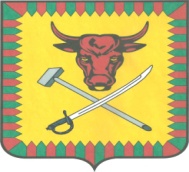 АДМИНИСТРАЦИЯ МУНИЦИПАЛЬНОГО РАЙОНА «ЧИТИНСКИЙ РАЙОН»ПОСТАНОВЛЕНИЕ27 декабря 2019 года						                       № 63-НПАг. ЧитаПорядок проведения согласительных процедур по учету предложений и замечаний, поступающих в ходе осуществления оценки регулирующего воздействия проектов муниципальных нормативных правовых актов и экспертизы муниципальных нормативных правовых актовадминистрации муниципального района «Читинский район» В соответствии со ст. 7 и ст. 46 Федерального закона № 131-ФЗ от 06 октября 2003 года «Об общих принципах организации местного самоуправления в Российской Федерации», ст. 1 Закона Забайкальского края № 1056-ЗЗК от 03 октября 2014 года «О проведении оценки регулирующего воздействия проектов муниципальных нормативных правовых актов и экспертизы муниципальных нормативных правовых актов», в целях учета предложений и замечаний, поступающих в ходе публичных консультаций при проведении оценки регулирующего воздействия проектов муниципальных правовых актов и экспертизы муниципальных правовых актов администрации муниципального района «Читинский район», затрагивающих вопросы осуществления предпринимательской и инвестиционной деятельности, руководствуясь Уставом муниципального района «Читинский район» Забайкальского края, администрация муниципального района «Читинский район».постановляет:1. Утвердить прилагаемый Порядок проведения согласительных процедур по учету предложений и замечаний, поступающих в ходе осуществления оценки регулирующего воздействия проектов муниципальных нормативных правовых актов и экспертизы муниципальных нормативных правовых актов администрации муниципального района «Читинский район».2. Настоящее постановление разместить на официальном сайте  муниципального района «Читинский район».8. Контроль за исполнением настоящего постановления оставляю за собой.Глава муниципального района«Читинский район»                                                                       Ф.А.КургузкинУтверждено постановлением администрации муниципального района «Читинский район» от 27 декабря 2019 г. № 63-НПАПорядок проведения согласительных процедур по учету предложений и замечаний, поступающих в ходе осуществления оценки регулирующего воздействия проектов муниципальных нормативных правовых актов и экспертизы муниципальных нормативных правовых актов администрации муниципального района «Читинский район»1. Общие положения1.1. Настоящий Порядок проведения согласительных процедур по учету предложений и замечаний, поступающих в ходе осуществления оценки регулирующего воздействия (далее - ОРВ) проектов муниципальных правовых актов и экспертизы муниципальных правовых актов администрации муниципального района «Читинский район» (далее - Порядок), определяет порядок взаимодействия и проведения согласительных процедур по учету предложений и замечаний, представленных:  заинтересованными органами местного самоуправления; органами  и организация, действующие на территории муниципального района «Читинский район», целью деятельности которых является защита и представление интересов субъектов предпринимательской и инвестиционной деятельности; уполномоченного по правам предпринимателей в Забайкальском крае; другими организациями, с которыми администрацией муниципального района «Читинский район» заключены соглашения о взаимодействии при проведении процедур ОРВ проектов муниципальных нормативных правовых актов и экспертизы муниципальных нормативных правовых актов (далее - НПА).1.2. Публичные консультации проводятся в соответствии с Порядком проведения оценки регулирующего воздействия проектов муниципальных нормативных правовых актов администрации муниципального района «Читинский район» затрагивающих вопросы осуществления предпринимательской и инвестиционной деятельности, и экспертизы муниципальных нормативных правовых актов администрации муниципального района «Читинский район», затрагивающих вопросы осуществления предпринимательской и инвестиционной деятельности, утвержденным постановлением администрации муниципального района «Читинский район» от 27 декабря 2019 года № 62-НПА «Об оценке регулирующего воздействия проектов муниципальных нормативных правовых актов и экспертизе муниципальных нормативных правовых актов  администрации муниципального района «Читинский район».2. Проведение согласительных процедур для учета предложений и замечаний, поступающих в ходе проведения ОРВ проектов НПА2.1. Управление экономики и имущества администрации муниципального района «Читинский район» размещает на официальном сайте администрации муниципального района «Читинский район»  (далее - официальный сайт) и направляет организациям на электронную почту уведомление о проведении публичных консультаций, к которому прилагается проект НПА, пояснительная записка и перечень вопросов в рамках проведения публичных консультаций.2.2. Организации направляют в Управление экономики и имущества администрации муниципального района «Читинский район»  замечания и предложения к проекту НПА в соответствии с перечнем вопросов, направленных управлением экономики в их адрес и в сроки, установленные в уведомлении о проведении публичных консультаций.2.3. При наличии замечаний и предложений  Управление экономики и имущества администрации муниципального района «Читинский район», при необходимости, в течение 3 рабочих дней со дня окончания публичных консультаций проводит совещание для обсуждения спорных вопросов с участием разработчика проекта НПА и организаций, которые представили замечания и предложения.2.4. По результатам публичных консультаций Управление экономики и имущества администрации муниципального района «Читинский район»  в течение 5 рабочих дней со дня окончания публичных консультаций готовит и размещает на официальном сайте отчет о проведении публичных консультаций (далее - отчет) по всем полученным замечаниям и предложениям.2.5. Разногласия, возникающие в ходе обсуждения проекта НПА, Управление экономики и имущества администрации муниципального района «Читинский район» отражает в отчете, который направляет организациям в течение 3 рабочих дней со дня размещения его на официальном сайте.3. Проведение согласительных процедур для учета предложений и замечаний, поступающих в ходе проведения экспертизы НПА3.1. Экспертиза проводится в соответствии с планом проведения экспертизы на очередной календарный год, разрабатываемым и утверждаемым Управлением экономики и имущества администрации муниципального района «Читинский район»  с учетом предложений, предоставляемых организациями.3.2. .Управление экономики и имущества администрации муниципального района «Читинский район»  размещает на официальном сайте и направляет организациям на электронную почту уведомление о проведении публичных консультаций в отношении действующего НПА, к которому прилагаются действующий НПА и перечень вопросов в рамках проведения публичных консультаций.3.3. Организации направляют в Управление экономики и имущества администрации муниципального района «Читинский район» замечания и предложения к действующему НПА в соответствии с перечнем вопросов, направленных управлением экономики в их адрес и в сроки, установленные в уведомлении о проведении публичных консультаций.3.4. При наличии замечаний и предложений Управление экономики и имущества администрации муниципального района «Читинский район», при необходимости, в течение 3 рабочих дней со дня окончания публичных консультаций проводит совещание для обсуждения спорных вопросов с участием разработчика действующего НПА и организаций, которые представили замечания и предложения.3.5. По результатам публичных консультаций Управление экономики и имущества администрации муниципального района «Читинский район»  в течение 5 рабочих дней со дня, следующего за днем окончания публичных консультаций, готовит и размещает на официальном сайте отчет по всем полученным замечаниям и предложениям.3.6. Разногласия, возникающие в ходе обсуждения действующего НПА Управление экономики и имущества администрации муниципального района «Читинский район» отражает в отчете, который направляет организациям в течение 3 рабочих дней со дня размещения его на официальном сайте.